Grundlagentext
„Soziale Marktwirtschaft“
Die Wirtschaftsordnung der „Sozialen Marktwirtschaft“ orientiert sich an der „Freien Marktwirtschaft. Im Mittelpunkt steht also der marktwirtschaftliche Wettbewerb durch Angebot und Nachfrage. Allerdings versucht die „Soziale Marktwirtschaft“ die Nachteile der „Freien Marktwirtschaft“ durch staatliche Vorgaben zu vermeiden. Der Staat greift, insbesondere zugunsten der sozial Schwachen in den Wirtschaftsablauf ein. Diese Eingriffe erfolgen insbesondere durch folgende wirtschaftspolitischen Instrumente:

- Einkommens- und Vermögenspolitik
Ziel ist eine gerechtere Einkommens- und Vermögensverteilung. Diejenigen, die mehr Geld verdienen, müssen auch höhere Steuern bezahlen. Durch die Einteilung in Steuerklassen werden die unterschiedlichen Kosten abhängig von den Familienverhältnissen berücksichtigt.

- Sozialpolitik
Wer in Not gerät, kann auf die Hilfe des Staates zählen. Hierfür wurde zum Beispiel das System der Sozialversicherungen eingerichtet. Aber auch die Arbeitsschutzgesetze sorgen dafür, dass Notfällen vorgebeugt wird und dadurch möglichst wenig Menschen in eine wirtschaftlich schwierige Situation geraten.

- Wettbewerbspolitik
Hier werden zum Beispiel Preisabsprachen und Unternehmenszusammenschlüsse kontrolliert und bei Bedarf verboten. Unternehmen sollen nicht so mächtig werden, dass sie die Konkurrenz beherrschen und kein Wettbewerb mehr möglich ist

- Strukturpolitik
In Deutschland gibt es wohlhabende und weniger wohlhabende Bundesländer und Regionen. Der Staat fördert wirtschaftlich schwache Länder und Regionen, damit die alle Menschen in Deutschland möglichst gleiche Entwicklungschancen auf dem Markt haben.
- Konjunkturpolitik
Konjunktur bedeutet, dass es der Wirtschaft mal gut und mal schlechter geht. Wenn es der Wirtschaft schlecht geht, hilft der Staat. Das geschieht zum Beispiel durch Steuervergünstigungen für Unternehmen, durch staatliche Investitionen oder durch Kurzarbeitergeld.

- Öffentliche Unternehmen
Damit die Bevölkerung gleichmäßig mit wichtigen Gütern und Dienstleistungen versorgt wird, werden diese häufig von öffentlichen Unternehmen angeboten. Dazu zählen Wasserwerke, Schulen, Hochschulen, Theater, Krankenhäuser und so weiter.


























Lückentext
„Soziale Marktwirtschaft“
Die Wirtschaftsordnung der „Sozialen Marktwirtschaft“ orientiert sich an der __________________________________________. Im Mittelpunkt steht also der __________________________________________________________________________
________________________________. Allerdings versucht die „Soziale Marktwirtschaft“ die Nachteile der „Freien Marktwirtschaft“ durch ______________________________________ zu vermeiden. Der Staat greift, insbesondere ______________________________________ _________________________in den Wirtschaftsablauf ein. 

zugunsten der sozial Schwachen / staatliche Vorgaben /„Freien Marktwirtschaft“ / marktwirtschaftliche Wettbewerb durch Angebot und Nachfrage

- Einkommens- und Vermögenspolitik
Ziel ist eine gerechtere Einkommens- und Vermögensverteilung. Diejenigen, die mehr Geld verdienen, müssen auch _____________________________ bezahlen. Durch die Einteilung in  ______________________________ werden die unterschiedlichen Kosten abhängig von den ____________________________________ berücksichtigt.

- Sozialpolitik
Wer in Not gerät, kann auf die Hilfe des Staates zählen. Hierfür wurde zum Beispiel das System der __________________________________ eingerichtet. Aber auch die Arbeitsschutzgesetze sorgen dafür, dass Notfällen _______________________ wird und dadurch möglichst wenig Menschen in eine ___________________________________ _________________________ geraten.

Familienverhältnissen / Sozialversicherungen / vorgebeugt / wirtschaftlich schwierige Situation / höhere Steuern / Steuerklassen 
- Wettbewerbspolitik
Hier werden zum Beispiel ___________________________________ und Unternehmenszusammenschlüsse kontrolliert und bei Bedarf ________________________. Unternehmen sollen nicht so mächtig werden, dass sie die Konkurrenz beherrschen und kein  ___________________________ mehr möglich ist

- Strukturpolitik
In Deutschland gibt es wohlhabende und weniger wohlhabende Bundesländer und Regionen. Der Staat fördert __________________________________________________
_______________________, damit die alle Menschen in Deutschland möglichst  __________ ________________________________________ auf dem Markt haben.

Wettbewerb / wirtschaftlich schwache Länder und Regionen / Preisabsprachen / gleiche Entwicklungschancen / verboten   

- Konjunkturpolitik
Konjunktur bedeutet, dass es der Wirtschaft  ______________________________________ _____________________ geht. Wenn es der Wirtschaft schlecht geht, _________________ der Staat. Das geschieht zum Beispiel durch Steuervergünstigungen für Unternehmen, durch _________________________________________ oder durch Kurzarbeitergeld.

- Öffentliche Unternehmen
Damit die Bevölkerung gleichmäßig mit wichtigen Gütern und Dienstleistungen versorgt wird, werden diese häufig von ____________________________________ angeboten. Dazu zählen Wasserwerke, Schulen,  _______________________________, Theater, Krankenhäuser und so weiter.

staatliche Investitionen / hilft / öffentlichen Unternehmen / Hochschulen / mal gut und mal schlechter 

 Multiple Choice - Fragen
„Soziale Marktwirtschaft“Welche der nachfolgenden Aussagen sind richtig? (3/5)
Die „Soziale Marktwirtschaft“ …
  orientiert sich an der „Zentralverwaltungswirtschaft“.  greift nicht in die marktwirtschaftlichen Prozesse ein.  funktioniert nach dem Prinzip von Angebot und Nachfrage.  greift zugunsten der wirtschaftlich Schwachen in den Wirtschaftsablauf ein.  reduziert die Nachteile der „Freien Marktwirtschaft“ durch staatliche Vorgaben.
Mit welchen der nachfolgenden Begriffe werden Instrumente der Wirtschaftspolitik bezeichnet? (2/5)

  Fiskalpolitik
  Sozialpolitik
  Diskontpolitik
  Kommunalpolitik
  Strukturpolitik
Mit welchen der nachfolgenden Begriffe werden Instrumente der Wirtschaftspolitikbezeichnet? (2/5)
  Bevölkerungspolitik  Gesellschaftspolitik  Einkommens- und Vermögenspolitik  Gewerkschaftspolitik  Wettbewerbspolitik
Mit welchem der nachfolgenden Begriffe wird ein Instrument der Wirtschaftspolitik bezeichnet? (1/5)

  Modernisierungspolitik  Mindestreservepolitik
  Konjunkturpolitik
  Verständigungspolitik
  Gleichstellungspolitik





Wodurch wird durch den Staat Steuergerechtigkeit angestrebt? (2/5)
  Durch die Einteilung in Steuerklassen  Durch Zuschüsse für einkommensschwache Bevölkerungsgruppen  Durch Senkung der Mehrwertsteuer  Durch höhere Besteuerung der Besserverdienenden  Durch Zahlung von Kindergeld

Mit welchen Maßnahmen versucht der Staat Notfällen vorzubeugen oder in Notfällen zu helfen? (2/5)
  Durch Betriebsrenten  Durch das Beihilfegesetz  Durch das Arbeitsschutzgesetz  Durch Rechtschutzversicherungen  Durch Sozialversicherungen
Welche der nachfolgenden Maßnahmen sind gesetzlich verboten? (3/5)
  Ein Unternehmen eröffnet einen Betrieb in China.  Zwei Unternehmen schließen sich zusammen.  Mehrere Unternehmen führen Preisabsprachen durch.  Ein Unternehmen zahlt weniger als den zulässigen Mindestlohn.  Durch einen unternehmerischen Zusammenschluss entsteht ein Monopol.
Mit welchen der nachfolgenden Maßnahmen kann der Staat in einer wirtschaftlich schwierigen Lage helfen) (3/5)
  Steuervergünstigungen  Anhebung der Mehrwertsteuer  Verkauf von Staatseigentum  Staatliche Investitionen  Kurzarbeitergeld
Zentrale Aufgaben werden durch staatliche Unternehmen übernommen. Welche der nachfolgenden Aufgaben gehören dazu? (3/5)
  Lebensmittelversorgung  Rechtsprechung  Bildung  Soziale Absicherung  Gesundheitsversorgung


Welche der nachfolgenden Einrichtungen sind größtenteils staatliche Unternehmen? (3/5)
  Kinos  Wasserwerke  Netzbetreiber  Krankenhäuser  Schulen

Welche der nachfolgenden Aussagen trifft zu? (3/5)
In Deutschland …
  werden weniger wohlhabende Regionen staatlich gefördert.  werden weniger wohlhabende Bundesländer staatlich gefördert.  müssen reiche Regionen und Bundesländer eine Zusatzsteuer entrichten.  wirtschaften die Bundesländer ohne Einmischung des Staates.  sollen Menschen aus wirtschaftsschwachen Regionen nicht benachteiligt sein.

Bitte ordnen Sie richtig zu:

___ Einkommens- und Vermögenspolitik

___ Sozialpolitik

___ Wettbewerbspolitik

___ Strukturpolitik

___ Konjunkturpolitik

___ Öffentliche Unternehmen

1. Zur Verbesserung der Trinkwasserversorgung wird ein zweites Wasserwerk gebaut.
2. Der Spitzensteuersatz wird auf 48 Prozent des Bruttoeinkommens erhöht.
3. In Mecklenburg-Vorpommern wird der Ausbau von Technologieunternehmen 
    staatlich gefördert.   
4. Aufgrund der schlechten Auftragslage am Markt vergibt der Staat Aufträge zur 
    Sanierung der Autobahnen.
5. Das Bundeskartellamt untersagt den Zusammenschluss von Aldi und REWE. 
6. Die Sozialversicherungsbeiträge der Pflegeversicherung werden erhöht.






Multiple Choice – Fragen: Lösungen
„Soziale Marktwirtschaft“Welche der nachfolgenden Aussagen sind richtig? (3/5)
Die „Soziale Marktwirtschaft“ …
  orientiert sich an der „Zentralverwaltungswirtschaft“.  greift nicht in die marktwirtschaftlichen Prozesse ein.  funktioniert nach dem Prinzip von Angebot und Nachfrage.  greift zugunsten der wirtschaftlich Schwachen in den Wirtschaftsablauf ein.  reduziert die Nachteile der „Freien Marktwirtschaft“ durch staatliche Vorgaben.
Mit welchen der nachfolgenden Begriffe werden Instrumente der Wirtschaftspolitik bezeichnet? (2/5)

  Fiskalpolitik
  Sozialpolitik
  Diskontpolitik
  Kommunalpolitik
  Strukturpolitik
Mit welchen der nachfolgenden Begriffe werden Instrumente der Wirtschaftspolitikbezeichnet? (2/5)
  Bevölkerungspolitik  Gesellschaftspolitik  Einkommens- und Vermögenspolitik  Gewerkschaftspolitik  Wettbewerbspolitik
Mit welchem der nachfolgenden Begriffe wird ein Instrument der Wirtschaftspolitik bezeichnet? (1/5)

  Modernisierungspolitik  Mindestreservepolitik
  Konjunkturpolitik
  Verständigungspolitik
  Gleichstellungspolitik





Wodurch wird durch den Staat Steuergerechtigkeit angestrebt? (2/5)
  Durch die Einteilung in Steuerklassen  Durch Zuschüsse für einkommensschwache Bevölkerungsgruppen  Durch Senkung der Mehrwertsteuer  Durch höhere Besteuerung der Besserverdienenden  Durch Zahlung von Kindergeld

Mit welchen Maßnahmen versucht der Staat Notfällen vorzubeugen oder in Notfällen zu helfen? (2/5)
  Durch Betriebsrenten  Durch das Beihilfegesetz  Durch das Arbeitsschutzgesetz  Durch Rechtschutzversicherungen  Durch Sozialversicherungen
Welche der nachfolgenden Maßnahmen sind gesetzlich verboten? (3/5)
  Ein Unternehmen eröffnet einen Betrieb in China.  Zwei Unternehmen schließen sich zusammen.  Mehrere Unternehmen führen Preisabsprachen durch.  Ein Unternehmen zahlt weniger als den zulässigen Mindestlohn.  Durch einen unternehmerischen Zusammenschluss entsteht ein Monopol.
Mit welchen der nachfolgenden Maßnahmen kann der Staat in einer wirtschaftlich schwierigen Lage helfen) (3/5)
  Steuervergünstigungen  Anhebung der Mehrwertsteuer  Verkauf von Staatseigentum  Staatliche Investitionen  Kurzarbeitergeld
Zentrale Aufgaben werden durch staatliche Unternehmen übernommen. Welche der nachfolgenden Aufgaben gehören dazu? (3/5)
  Lebensmittelversorgung  Rechtsprechung  Bildung  Soziale Absicherung  Gesundheitsversorgung


Welche der nachfolgenden Einrichtungen sind größtenteils staatliche Unternehmen? (3/5)
  Kinos  Wasserwerke  Netzbetreiber  Krankenhäuser  Schulen

Welche der nachfolgenden Aussagen trifft zu? (3/5)
In Deutschland …
  werden weniger wohlhabende Regionen staatlich gefördert.  werden weniger wohlhabende Bundesländer staatlich gefördert.  müssen reiche Regionen und Bundesländer eine Zusatzsteuer entrichten.  wirtschaften die Bundesländer ohne Einmischung des Staates.  sollen Menschen aus wirtschaftsschwachen Regionen nicht benachteiligt sein.

Bitte ordnen Sie richtig zu:

2 Einkommens- und Vermögenspolitik

6 Sozialpolitik

5 Wettbewerbspolitik

3 Strukturpolitik

4 Konjunkturpolitik

1 Öffentliche Unternehmen

1. Zur Verbesserung der Trinkwasserversorgung wird ein zweites Wasserwerk gebaut.
2. Der Spitzensteuersatz wird auf 48 Prozent des Bruttoeinkommens erhöht.
3. In Mecklenburg-Vorpommern wird der Ausbau von Technologieunternehmen 
    staatlich gefördert.   
4. Aufgrund der schlechten Auftragslage am Markt vergibt der Staat Aufträge zur 
    Sanierung der Autobahnen.
5. Das Bundeskartellamt untersagt den Zusammenschluss von Aldi und REWE. 
6. Die Sozialversicherungsbeiträge der Pflegeversicherung werden erhöht.





Offene Fragen
„Soziale Marktwirtschaft“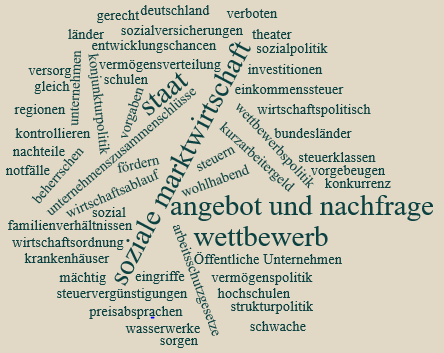 Wodurch unterscheidet sich die „Soziale Marktwirtschaft“ von der „Freien Marktwirtschaft“ und der „Zentralverwaltungswirtschaft“?
_____________________________________
_____________________________________
_____________________________________
_____________________________________
_____________________________________
_____________________________________
____________________________________________________________________________
____________________________________________________________________________
____________________________________________________________________________
Was versteht man unter „Einkommens- und Vermögenspolitik“?
____________________________________________________________________________
____________________________________________________________________________
____________________________________________________________________________
Was versteht man unter „Sozialpolitik“?
____________________________________________________________________________
____________________________________________________________________________
____________________________________________________________________________
Was versteht man unter „Wettbewerbspolitik“?
____________________________________________________________________________
____________________________________________________________________________
____________________________________________________________________________
Was versteht man unter „Strukturpolitik“?
____________________________________________________________________________
____________________________________________________________________________
____________________________________________________________________________
Was versteht man unter „Konjunkturpolitik“?
____________________________________________________________________________
____________________________________________________________________________
____________________________________________________________________________
Welche Aufgabe haben „Öffentliche Unternehmen“?
____________________________________________________________________________
____________________________________________________________________________
____________________________________________________________________________
